VLOGA ZA PREPIS OTROKA Z MATIČNE ŠOLE V 1. RAZRED OŠ 8 TALCEV LOGATECPodpis očeta/skrbnika: _______________   Podpis matere/skrbnice: ________________Kraj in datum:_________________________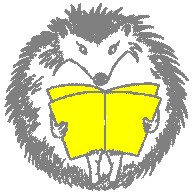 OSNOVNA ŠOLA 8 TALCEV LOGATEC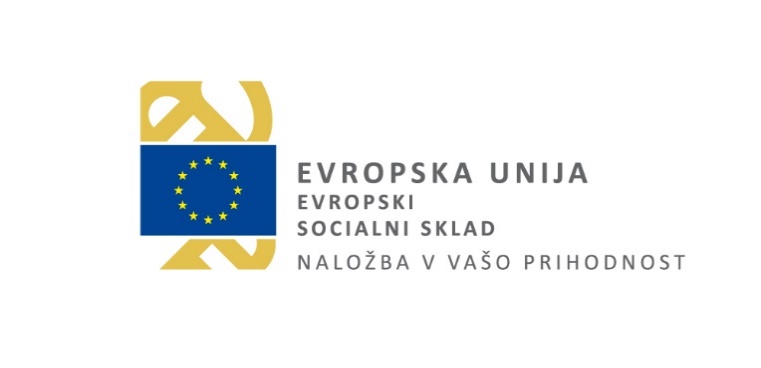 Notranjska cesta 31370 Logatectel: 01/759 00 60e-pošta: osnovna.sola@8talcev.sispletna stran: www.os8talcev.siPodatki o otrokuPodatki o otrokuIme in priimek:Datum rojstva:Ime in priimek:EMŠO:Kraj in država rojstva:Državljanstvo:Kraj in država rojstva:Materni jezik:Naslov bivališča (stalno, začasno):Kraj in občina bivališča:Posebnosti, katerih poznavanje je nujno za delo z učencem in njegovo varnost (zdravstvene posebnosti, odločba za dodatno strokovno pomoč ...):Posebnosti, katerih poznavanje je nujno za delo z učencem in njegovo varnost (zdravstvene posebnosti, odločba za dodatno strokovno pomoč ...):Podatki o starših oziroma skrbnikihPodatki o starših oziroma skrbnikihOče oz. skrbnik (ustrezno obkrožite)Mati oz. skrbnica (ustrezno obkrožite)Ime in priimek:Ime in priimek:Naslov bivališča (stalno, začasno):Kraj in občina bivališča:Naslov bivališča (stalno, začasno):Kraj in občina bivališča:Telefonska številka:Telefonska številka:Elektronski naslov:Elektronski naslov:V šolskem letu ______/______ želiva otroka z matične osnovne šole __________________________ prepisati v 1. razred OŠ 8 talcev Logatec. S prepisom se strinjava tako oče kot mama otroka. V šolskem letu ______/______ želiva otroka z matične osnovne šole __________________________ prepisati v 1. razred OŠ 8 talcev Logatec. S prepisom se strinjava tako oče kot mama otroka. Obrazložitev vloge za prepisPodatki o vključitvi v druge ustanoveVrtec, ki ga otrok obiskuje (naziv, naslov):Skupina, v katero je otrok vključen:Naziv šole, v katero otrok spada glede na šolski okoliš: